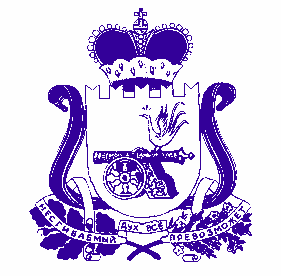 АДМИНИСТРАЦИЯ БУЛГАКОВСКОГО СЕЛЬСКОГО ПОСЕЛЕНИЯДУХОВЩИНСКОГО РАЙОНА СМОЛЕНСКОЙ ОБЛАСТИПОСТАНОВЛЕНИЕот 28.12.2021                                       № 53            В соответствии с Федеральными законами от 06.10.2003 № 131-ФЗ «Об общих принципах организации местного самоуправления в Российской Федерации», от 27.07.2010 № 210-ФЗ «Об организации предоставления государственных и муниципальных услуг», Постановлением Правительства Российской Федерации от 19.11.2014 № 1221 «Об утверждении Правил присвоения, изменения и аннулировании адресов», Постановлением Администрации Булгаковского сельского поселения Духовщинского района Смоленской области от 29.11.2012 № 37 «Об утверждении порядка разработки и утверждения административных регламентов предоставления муниципальных услуг администрацией Булгаковского сельского поселения Духовщинского района Смоленской области», Уставом Булгаковского сельского поселения Духовщинского района Смоленской области, Администрация Булгаковского сельского поселения Духовщинского района Смоленской областиПОСТАНОВЛЯЕТ:1. Внести изменения в Административный регламент предоставления муниципальной услуги «Присвоение адреса объекту недвижимости гражданам, проживающим в поселении и нуждающимся в данной услуге» утвержденный постановлением Администрации Булгаковского сельского поселения Духовщинского района Смоленской области от 27.09.2012 № 31 (в редакции постановлений от 29.11.2012 № 38, от 01.10.2013 № 52, от 10.10.2013 № 61, от 06.03.2018 № 9, от 29.11.2018 № 82, от 08.04.2019№ 16, от 01.06.2021№22), следующие изменения и дополнения:пункт 1.3.1. подраздела 1.3. раздела 1. изложить в следующей редакции: «1.3.1. Сведения о месте нахождения, графике работы, номерах контактных телефонов, адресах официальных сайтов и адресах электронной почты Администрации, структурных подразделений Администрации и организаций, участвующих в предоставлении муниципальной услуги:Место нахождения: 216210 Смоленская область Духовщинский район д.Зимец ул.Центральная д.25  Справочные телефоны, факс:8(48166) 2-77-43, 8(48166) 2-77-40Режим работы Администрации: ежедневно с 9.00 до 17.00 часов (перерыв на обед с 13.00 до 14.00 часов), выходные дни – суббота, воскресенье.Информация о порядке предоставления муниципальной услуги может быть предоставлена заявителям:- непосредственно в помещении здания Администрации на информационных стендах;       - с использованием средств телефонной связи по телефонам:8(48166) 2-77-43, 8(48166) 2-77-40; - по письменному обращению граждан;- посредством Единого портала государственных и муниципальных услуг.                                         Адрес официального сайта Администрации в сети Интернет: http://bulgakovo.admin-smolensk.ru/, адрес электронной почты: bulgakovskoe@admin-smolensk.ru.»;пункт 1.3.2. подраздела 1.3. раздела 1. изложить в следующей редакции:«1.3.2. Информация о местах нахождения и графиках работы Администрации, структурных подразделений Администрации и организаций, участвующих в предоставлении муниципальной услуги, а также многофункциональных центров предоставления государственных и муниципальных услуг размещается:1) в табличном виде на информационных стендах Администрации; 2) на официальном сайте Администрации Булгаковского сельского поселения Духовщинского района Смоленской области в информационно-телекоммуникационной сети "Интернет" http://bulgakovo.admin-smolensk.ru//; 3) в средствах массовой информации: в муниципальном вестнике «Булгаковские вести»;4) на едином портале муниципальных и государственных услуг (функций) (далее Единый портал) электронный адрес: http://www.gosuslugi.ru.»; 3) подраздел 2.6. раздела 2 дополнить пунктом 2.6.5. следующего содержания:«2.6.5. Заявление и документы могут быть поданы в форме электронных документов с использованием Единого портала.Заявление и документы, предоставляемые в уполномоченный орган в форме электронных документов, подписываются электронной подписью заявителя либо представителя заявителя, вид которой определяется в соответствии с частью 2 статьи 21.1 Федерального закона «Об организации предоставления государственных и муниципальных услуг.При предоставлении заявления представителем заявителя в форме электронного документа к такому заявлению прилагается надлежащим образом оформленная доверенность в форме электронного документа, подписанного лицом, выдавшим (подписавшим) доверенность, с использованием усиленной квалифицированной электронной подписи (в случае, если представитель заявителя действует на основании доверенности).»;подраздел 2.15 дополнить пунктами 2.15.3 – 2.15.10 следующего содержания:«2.15.3. Муниципальная услуга в МФЦ не предоставляется. 2.15.4. Обеспечение возможности получения заявителями информации и обеспечение доступа заявителей к сведениям о муниципальной услуге, размещенным на Едином портале.2.15.5. Обеспечение доступа заявителей к форме заявления и заполнения ее в электронном виде с использованием Единого портала.2.15.6. Обеспечение возможности для заявителей в целях получения муниципальной услуги представлять документы (сведения), необходимые для ее предоставления, в электронном виде с использованием Единого портала.2.15.7. Обеспечение возможности для заявителей осуществлять с использованием Единого портала мониторинг хода предоставления муниципальной услуги.2.15.8. Обеспечение возможности для заявителей получения результата муниципальной услуги в электронном виде с использованием Единого портала.2.15.9. Средства электронной подписи, применяемые при предоставлении муниципальной услуги в электронном виде, должны быть сертифицированы в соответствии с федеральным законодательством.2.15.10. Рассмотрение заявления, полученного в электронной форме, осуществляется в том же порядке, что и рассмотрение заявлений, полученных лично от заявителей.».2. Обнародовать настоящее постановления путем размещения на официальном сайте Администрации Булгаковского сельского поселения Духовщинского района Смоленской области в информационно-телекоммуникационной сети "Интернет" http://bulgakovo.admin-smolensk.ru/.      3. Контроль за исполнением настоящего постановления оставляю за собой.Глава муниципального образованияБулгаковского сельского поселенияДуховщинского района Смоленской области	                              Т.И. Сазанкова  О внесении изменений и дополнений в Административный регламент предоставления муниципальной услуги «Присвоение адреса объекту недвижимости гражданам, проживающим в поселении и нуждающимся в данной услуге», утвержденный постановлением Администрации Булгаковского сельского поселения Духовщинского района Смоленской области от 27.09.2012 № 31 (в редакции постановлений от 29.11.2012 №38, от 01.10.2013 № 52, от 10.10.2013 №61, от 06.03.2018 № 9, от 29.11.2018 №82, от 08.04.2019№ 16, от 01.06.2021 №22) 